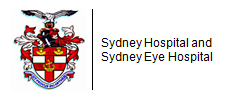 Fasting means going without all food and liquid. Sometimes in hospital we call this "Nil by Mouth". It is a medical instruction to stop food and drinks. Fasting is needed before general anaesthesia or sedation medicine. This will reduce the risk of vomiting and breathing in food or fluid into the lungs.Before your surgery:You can have solid food until 6 hours before surgery - this should be a light mealDo not chew gum or lollies- these count as food because they cause the stomach to produce extra acidPatients can have special fluids (called Preoperative oral fluids) until 2 hours before surgery. This should be no more than 2 cups or 400mls.ALL fasting patients must have their regular oral medications with a sip of water, even when fasting (unless you have been told otherwise by your medical team- for example oral diabetic medications, blood thinners etc may be withheld before surgery). Always check with your nurse, doctor or GP. Preoperative oral fluids can include = Preoperative oral fluids must not include =WaterTea/Coffee- without milk (may add sugar/sweetener)Apple juice, other pulp free fruit juice or cordialClear lemonade with no pulpCommercial rehydration fluids such as “Hydralyte”Fat-free, protein-free nutritional supplements such as “preOp” brand drinkSports drinks such as “Gatorade”- light colours onlyIce blocks made from any of the above clear fluidsCoconut WaterAlcohol- never just before surgeryFatProteinInsoluble fibre such as “Metamucil”Prune juice, tomato juice or orange juice with pulpCoconut MilkNectar, canned and fresh fruitsThickened fluidsMilkshakes or smoothiesDrinks that are red, blue or purple in colour (even if these drinks are clear)Cream, milk or soy protein